APPLICATION SEMAINE EN ROUTE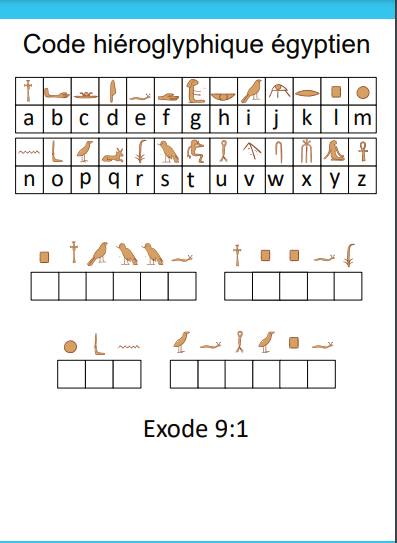 